Благодарим Вас за участие в семинаре!МБОУ СОШ №167 г.о. Самара 
443070, г. Самара, ул. Дзержинского, 32. 
Телефоны: (846) 268-98-13; 268-97-86 
E-mail: shk167@mail.ru 
www.shool167samara.ru 
Директор 
ПАВЛОВА ТАТЬЯНА СЕРГЕЕВНАДепартамент образования администрации городского округа СамараМБОУ ОДПО «Центр развития образования» г.о. Самара МБОУ Школа №167 г.о. СамараПрограмма городского практического семинара для учителей математики г.о.СамараОРГАНИЗАЦИЯ УРОЧНОЙ И ВНЕУРОЧНОЙ ДЕЯТЕЛЬНОСТИ ОБУЧАЮЩИХСЯ С ОВЗ НА УРОКАХ МАТЕМАТИКИ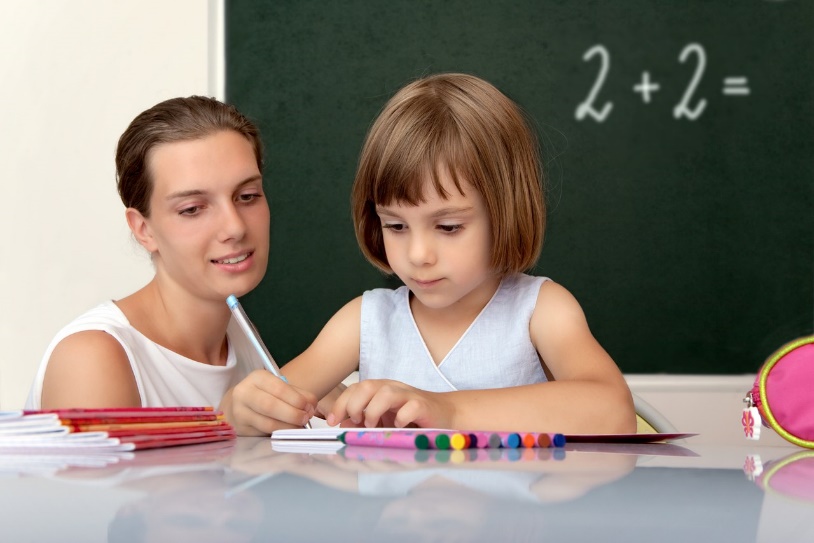 г.Самара2 марта 2018 г.Программа городского семинара11:30-11:55 Регистрация участников семинараОткрытые урокиМодуль IМодуль II13:45-14:00  Подведение итоговВступительное словоПавлова Татьяна Сергеевна, директор МБОУ Школы №167Вступительное словоПавлова Татьяна Сергеевна, директор МБОУ Школы №16712:10-12:20«Психологические особенности детей с нарушениями речи»Орлова Екатерина Леонидовна, психолог12:20-12:30«Особенности понимания и произношения математических терминов детьми с общим недоразвитием речи»Подъячева Ирина Викторовна, учитель начальных классов12:30-12:4013:45-14:00«Способы и методы преодоления трудностей в обучении школьников математике»Деловая игра: «Проблемы использования формирующего оценивания при инклюзивном обучении детей с ОВЗ в школе»Степанова Людмила Дмитриевна, методист МБОУ ОДПО ЦРО г.о. Самара, преподаватель кафедры "Современных технологий и качества образования"ВремяМастер-класс, педагогиКаб.12:45-13:10«Письменное деление на числа, оканчивающиеся нулями», 4 классЧумакова Марина Александровна, учитель начальных классов2412:45-13:10«Действие с рациональными числами», 6 классЛючевская Светлана Сергеевна,учитель математики1712:45-13:10«Пропорциональные отрезки в прямоугольном треугольнике», 8 классХамина Анастасия Михайловна, учитель математики15ВремяТема занятия, педагогиКаб.13:15-13:40Индивидуальное занятие: «Формирование слоговой структуры слов на материале математических понятий «Больше-меньше», 1 клХрусталева Дарья Александровна, учитель-логопед2413:15-13:40Индивидуальное занятие: «Автоматизация звука [Л] в словосочетаниях и предложениях», 2 клСуслова Анна Сергеевна, учитель-логопед1713:15-13:40Логоритмика: «Зима. Путешествие в зимний лес»Ластухина Елена Владимировна, учитель начальных классов, 2 кл15